ФОРМЫ ФИЗИЧЕСКОГО ВОСПИТАНИЯ ДОШКОЛЬНИКОВ, ПРОВОДИМЫЕ ВОСПИТАТЕЛЯМИ И ИНСТРУКТОРОМ 
ПО ФИЗИЧЕСКОЙ КУЛЬТУРЕ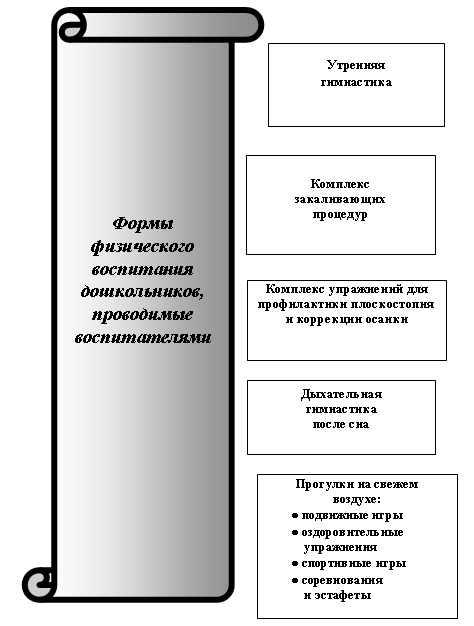 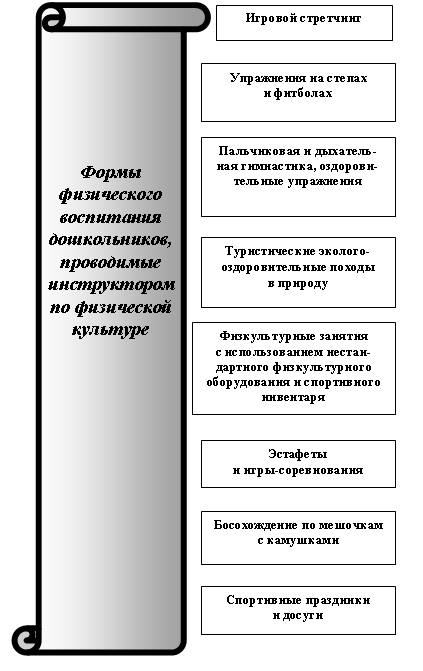 